       JADŁOSPIS                                             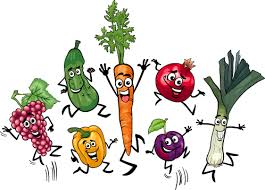 * Alergeny oznaczone są kolorem *Szczegółowy spis produktów użytych do przygotowania potraw  dostępny u Intendenta* Z przyczyn niezależnych od szkoły jadłospis może ulec zmianie.               Intendent:                                                                                                                                                                         Zatwierdził:        Kierownik:       Szef kuchni:                                                                                                                                                                       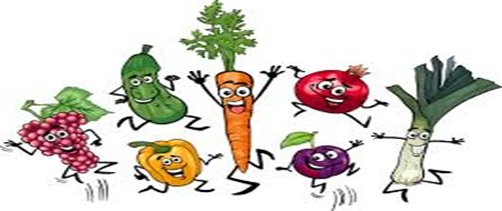 PONIEDZIAŁEK   - 23.05. 2022PONIEDZIAŁEK   - 23.05. 2022PONIEDZIAŁEK   - 23.05. 2022PONIEDZIAŁEK   - 23.05. 2022PONIEDZIAŁEK   - 23.05. 2022PONIEDZIAŁEK   - 23.05. 2022PONIEDZIAŁEK   - 23.05. 2022PONIEDZIAŁEK   - 23.05. 2022PONIEDZIAŁEK   - 23.05. 2022PONIEDZIAŁEK   - 23.05. 2022PONIEDZIAŁEK   - 23.05. 2022PONIEDZIAŁEK   - 23.05. 2022ŚNIADANIEKOŁA MIODOWE Z MLEKIEM,  ROGAL MAŚLANY  Z MASŁEM, HERBATA Z CYTRYNĄ I MIODEM, BANAN, WODA MINERALNA,ŚNIADANIEKOŁA MIODOWE Z MLEKIEM,  ROGAL MAŚLANY  Z MASŁEM, HERBATA Z CYTRYNĄ I MIODEM, BANAN, WODA MINERALNA,ŚNIADANIEKOŁA MIODOWE Z MLEKIEM,  ROGAL MAŚLANY  Z MASŁEM, HERBATA Z CYTRYNĄ I MIODEM, BANAN, WODA MINERALNA,Składniki śniadania:mleko, mąka, masło, Składniki śniadania:mleko, mąka, masło, OBIADWYCIECZKAKIEŁBASA, BUŁKA ZWYKŁA, SOK OWOCOWY 300 MLSkładniki obiadu:1. Woda, ziemniaki, groch, wędlina,  marchew, wędlina, seler, pietruszka, por,  przyprawy*2. Woda, mąka, jagody3. Woda, owoce, cukierSkładniki obiadu:1. Woda, ziemniaki, groch, wędlina,  marchew, wędlina, seler, pietruszka, por,  przyprawy*2. Woda, mąka, jagody3. Woda, owoce, cukierSkładniki obiadu:1. Woda, ziemniaki, groch, wędlina,  marchew, wędlina, seler, pietruszka, por,  przyprawy*2. Woda, mąka, jagody3. Woda, owoce, cukierPODWIECZOREKBułka drożdżowa, mus owocowy,Wafel ryżowyPODWIECZOREKBułka drożdżowa, mus owocowy,Wafel ryżowyPODWIECZOREKBułka drożdżowa, mus owocowy,Wafel ryżowyWTOREK   - 24.05.2022WTOREK   - 24.05.2022WTOREK   - 24.05.2022WTOREK   - 24.05.2022WTOREK   - 24.05.2022WTOREK   - 24.05.2022WTOREK   - 24.05.2022WTOREK   - 24.05.2022WTOREK   - 24.05.2022WTOREK   - 24.05.2022WTOREK   - 24.05.2022WTOREK   - 24.05.2022ŚNIADANIECHLEB   Z ZIARNEM, MASŁO, KABANOS, POMIDOR, RZODKIEWKA,HERBATA Z CYTRYNĄ I MIODEM, KAKAOŚNIADANIECHLEB   Z ZIARNEM, MASŁO, KABANOS, POMIDOR, RZODKIEWKA,HERBATA Z CYTRYNĄ I MIODEM, KAKAOŚNIADANIECHLEB   Z ZIARNEM, MASŁO, KABANOS, POMIDOR, RZODKIEWKA,HERBATA Z CYTRYNĄ I MIODEM, KAKAOSkładniki śniadania:Mleko, mąka, masłoSkładniki śniadania:Mleko, mąka, masłoOBIAD1. ROSÓŁ Z MAKARONEM2. UDKO GOTOWANE, ZIEMNIAKI, MARCHEW TARTA3. KOMPOT OWOCOWYSkładniki obiadu:1. Woda, marchew, makaron, seler, pietruszka, por, przyprawy,2. Ziemniaki, udko drobiowe, marchew, jabłko, olej, przyprawy*3. Woda, owoce, cukier,Składniki obiadu:1. Woda, marchew, makaron, seler, pietruszka, por, przyprawy,2. Ziemniaki, udko drobiowe, marchew, jabłko, olej, przyprawy*3. Woda, owoce, cukier,Składniki obiadu:1. Woda, marchew, makaron, seler, pietruszka, por, przyprawy,2. Ziemniaki, udko drobiowe, marchew, jabłko, olej, przyprawy*3. Woda, owoce, cukier,PODWIECZOREKPrecel, owocPODWIECZOREKPrecel, owocPODWIECZOREKPrecel, owocŚNIADANIECHLEB   Z ZIARNEM, MASŁO, KABANOS, POMIDOR, RZODKIEWKA,HERBATA Z CYTRYNĄ I MIODEM, KAKAOŚNIADANIECHLEB   Z ZIARNEM, MASŁO, KABANOS, POMIDOR, RZODKIEWKA,HERBATA Z CYTRYNĄ I MIODEM, KAKAOŚNIADANIECHLEB   Z ZIARNEM, MASŁO, KABANOS, POMIDOR, RZODKIEWKA,HERBATA Z CYTRYNĄ I MIODEM, KAKAOSkładniki śniadania:Mleko, mąka, masłoSkładniki śniadania:Mleko, mąka, masłoOBIAD1. ROSÓŁ Z MAKARONEM2. UDKO GOTOWANE, ZIEMNIAKI, MARCHEW TARTA3. KOMPOT OWOCOWYSkładniki obiadu:1. Woda, marchew, makaron, seler, pietruszka, por, przyprawy,2. Ziemniaki, udko drobiowe, marchew, jabłko, olej, przyprawy*3. Woda, owoce, cukier,Składniki obiadu:1. Woda, marchew, makaron, seler, pietruszka, por, przyprawy,2. Ziemniaki, udko drobiowe, marchew, jabłko, olej, przyprawy*3. Woda, owoce, cukier,Składniki obiadu:1. Woda, marchew, makaron, seler, pietruszka, por, przyprawy,2. Ziemniaki, udko drobiowe, marchew, jabłko, olej, przyprawy*3. Woda, owoce, cukier,Mleko, mąkaMleko, mąkaMleko, mąkaŚRODA – 25.05.2022ŚRODA – 25.05.2022ŚRODA – 25.05.2022ŚRODA – 25.05.2022ŚRODA – 25.05.2022ŚRODA – 25.05.2022ŚRODA – 25.05.2022ŚRODA – 25.05.2022ŚRODA – 25.05.2022ŚRODA – 25.05.2022ŚRODA – 25.05.2022ŚRODA – 25.05.2022ŚNIADANIEBUŁKA Z ZIARNEM, MASŁO, SER ŻÓŁTY,  OGÓREK ZIELONY, PAPRYKA,KAWA Z MLEKIEM, HERBATA Z CYTRYNĄ I MIODEMŚNIADANIEBUŁKA Z ZIARNEM, MASŁO, SER ŻÓŁTY,  OGÓREK ZIELONY, PAPRYKA,KAWA Z MLEKIEM, HERBATA Z CYTRYNĄ I MIODEMSkładniki śniadania:Mleko, mąka, masło, serSkładniki śniadania:Mleko, mąka, masło, serSkładniki śniadania:Mleko, mąka, masło, serOBIAD1. POMIDOROWA Z RYŻEM2. SCHAB PIECZONY , ZIEMNIAKI, SAŁATA ZIELONA3. WODA Z CYTRYNĄOBIAD1. POMIDOROWA Z RYŻEM2. SCHAB PIECZONY , ZIEMNIAKI, SAŁATA ZIELONA3. WODA Z CYTRYNĄSkładniki obiadu:1 Woda,  marchew, ryż,  śmietana, seler, koncentrat pomidorowy, pietruszka, por, masło, przyprawy*2. Ziemniaki, schab wieprzowy, sałata zielona, śmietana, bułka tarta, jajka, olej, przyprawy* 3. Woda, z cytrynaSkładniki obiadu:1 Woda,  marchew, ryż,  śmietana, seler, koncentrat pomidorowy, pietruszka, por, masło, przyprawy*2. Ziemniaki, schab wieprzowy, sałata zielona, śmietana, bułka tarta, jajka, olej, przyprawy* 3. Woda, z cytrynaSkładniki obiadu:1 Woda,  marchew, ryż,  śmietana, seler, koncentrat pomidorowy, pietruszka, por, masło, przyprawy*2. Ziemniaki, schab wieprzowy, sałata zielona, śmietana, bułka tarta, jajka, olej, przyprawy* 3. Woda, z cytrynaSkładniki obiadu:1 Woda,  marchew, ryż,  śmietana, seler, koncentrat pomidorowy, pietruszka, por, masło, przyprawy*2. Ziemniaki, schab wieprzowy, sałata zielona, śmietana, bułka tarta, jajka, olej, przyprawy* 3. Woda, z cytrynaPODWIECZOREKSok owocowyCZWARTEK  - 26.05.2022CZWARTEK  - 26.05.2022CZWARTEK  - 26.05.2022CZWARTEK  - 26.05.2022CZWARTEK  - 26.05.2022CZWARTEK  - 26.05.2022CZWARTEK  - 26.05.2022CZWARTEK  - 26.05.2022CZWARTEK  - 26.05.2022CZWARTEK  - 26.05.2022CZWARTEK  - 26.05.2022CZWARTEK  - 26.05.2022ŚNIADANIECHLEB MIESZANY Z MASŁEM, PARÓWKA Z SZYNKI, POMIDOR, OGÓREK KISZONY, HERBATA Z CYTRYNĄ I  IODEM, KAKAOSkładniki śniadania:Mleko, mąka, masłoSkładniki śniadania:Mleko, mąka, masłoSkładniki śniadania:Mleko, mąka, masłoOBIAD1. KRUPNIK Z KASZY2. PALUSZKI RYBNE, ZIEMNIAKI, SURÓWKA Z KISZONEJ KAPUSTY3. WODA Z CYTRYNĄOBIAD1. KRUPNIK Z KASZY2. PALUSZKI RYBNE, ZIEMNIAKI, SURÓWKA Z KISZONEJ KAPUSTY3. WODA Z CYTRYNĄOBIAD1. KRUPNIK Z KASZY2. PALUSZKI RYBNE, ZIEMNIAKI, SURÓWKA Z KISZONEJ KAPUSTY3. WODA Z CYTRYNĄOBIAD1. KRUPNIK Z KASZY2. PALUSZKI RYBNE, ZIEMNIAKI, SURÓWKA Z KISZONEJ KAPUSTY3. WODA Z CYTRYNĄSkładniki obiadu:1. Woda, kasza, marchew, mięso, seler, pietruszka, por2. Ziemniaki, kapusta kiszona, paluszki rybne, jabłko, masło, por3. Woda, cytrynaSkładniki obiadu:1. Woda, kasza, marchew, mięso, seler, pietruszka, por2. Ziemniaki, kapusta kiszona, paluszki rybne, jabłko, masło, por3. Woda, cytrynaPODWIECZOREKCiasto marchewkowePODWIECZOREKCiasto marchewkoweŚNIADANIECHLEB MIESZANY Z MASŁEM, PARÓWKA Z SZYNKI, POMIDOR, OGÓREK KISZONY, HERBATA Z CYTRYNĄ I  IODEM, KAKAOSkładniki śniadania:Mleko, mąka, masłoSkładniki śniadania:Mleko, mąka, masłoSkładniki śniadania:Mleko, mąka, masłoOBIAD1. KRUPNIK Z KASZY2. PALUSZKI RYBNE, ZIEMNIAKI, SURÓWKA Z KISZONEJ KAPUSTY3. WODA Z CYTRYNĄOBIAD1. KRUPNIK Z KASZY2. PALUSZKI RYBNE, ZIEMNIAKI, SURÓWKA Z KISZONEJ KAPUSTY3. WODA Z CYTRYNĄOBIAD1. KRUPNIK Z KASZY2. PALUSZKI RYBNE, ZIEMNIAKI, SURÓWKA Z KISZONEJ KAPUSTY3. WODA Z CYTRYNĄOBIAD1. KRUPNIK Z KASZY2. PALUSZKI RYBNE, ZIEMNIAKI, SURÓWKA Z KISZONEJ KAPUSTY3. WODA Z CYTRYNĄSkładniki obiadu:1. Woda, kasza, marchew, mięso, seler, pietruszka, por2. Ziemniaki, kapusta kiszona, paluszki rybne, jabłko, masło, por3. Woda, cytrynaSkładniki obiadu:1. Woda, kasza, marchew, mięso, seler, pietruszka, por2. Ziemniaki, kapusta kiszona, paluszki rybne, jabłko, masło, por3. Woda, cytrynaMleko, mąka, jajko, marchewMleko, mąka, jajko, marchewPIĄTEK – 27.05. 2022PIĄTEK – 27.05. 2022PIĄTEK – 27.05. 2022PIĄTEK – 27.05. 2022PIĄTEK – 27.05. 2022PIĄTEK – 27.05. 2022PIĄTEK – 27.05. 2022PIĄTEK – 27.05. 2022PIĄTEK – 27.05. 2022PIĄTEK – 27.05. 2022PIĄTEK – 27.05. 2022PIĄTEK – 27.05. 2022ŚNIADANIECHLEB  Z ZIARNEM, MASŁO, SEREK WANILIOWY, KAWA Z MLEKIEM,HERBATA Z CYTRYNĄ PORCJA WITAMINŚNIADANIECHLEB  Z ZIARNEM, MASŁO, SEREK WANILIOWY, KAWA Z MLEKIEM,HERBATA Z CYTRYNĄ PORCJA WITAMINSkładniki śniadania:Mleko, mąka, masło,  ser białySkładniki śniadania:Mleko, mąka, masło,  ser białySkładniki śniadania:Mleko, mąka, masło,  ser białyOBIAD1. OGÓRKOWA Z ZIEMNIAKAMI, 2. SPAGHETTI PO WŁOSKU3. SOK OWOCOWYOBIAD1. OGÓRKOWA Z ZIEMNIAKAMI, 2. SPAGHETTI PO WŁOSKU3. SOK OWOCOWYSkładniki obiadu:1. Woda, ziemniaki, ogórek kiszony, marchew, śmietana, seler, pietruszka, por, masło, przyprawy*2. Mięso indycze, makaron, przecier pomidorowy, ser żółty, ketchup, mąka, przyprawy* 3. Sok z owocówSkładniki obiadu:1. Woda, ziemniaki, ogórek kiszony, marchew, śmietana, seler, pietruszka, por, masło, przyprawy*2. Mięso indycze, makaron, przecier pomidorowy, ser żółty, ketchup, mąka, przyprawy* 3. Sok z owocówSkładniki obiadu:1. Woda, ziemniaki, ogórek kiszony, marchew, śmietana, seler, pietruszka, por, masło, przyprawy*2. Mięso indycze, makaron, przecier pomidorowy, ser żółty, ketchup, mąka, przyprawy* 3. Sok z owocówSkładniki obiadu:1. Woda, ziemniaki, ogórek kiszony, marchew, śmietana, seler, pietruszka, por, masło, przyprawy*2. Mięso indycze, makaron, przecier pomidorowy, ser żółty, ketchup, mąka, przyprawy* 3. Sok z owocówPODWIECZOREKMus owocowy